Marshall University Syllabus Course Description: From CatalogRequired Texts, Additional Reading, and Other MaterialsCourse Requirements / Due DatesGrading PolicyAttendance PolicyNote: DO NOT attempt to use this class as a prerequisite for MTH 127.  This class does not prepare you for the content of that course!Schedule is subject to change121B Homework List		Fall 2016Homework is expected to be worked on as soon as the section is completed. Homework will be due on Monday from all sections completed from the previous week.  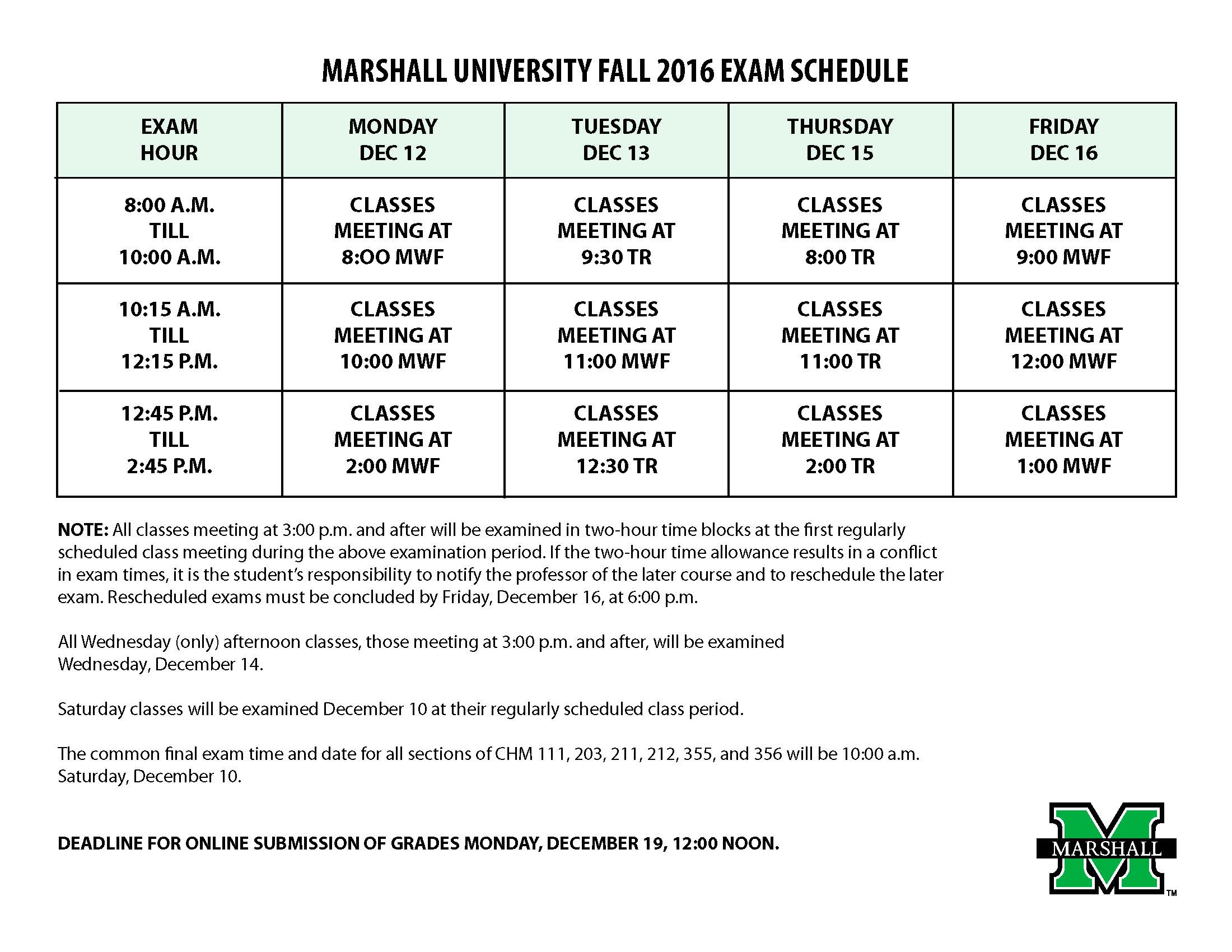 Course Title/Number Mathematical Concepts and Applications (CT)      MTH 121B – 101      CRN 2983Mathematical Concepts and Applications (CT)      MTH 121B – 103      CRN 2985Semester/YearFall 2016Days/TimeMTWR       8:00 – 8:50 am  MTWR       11:00 – 11:50 am  LocationCH 436InstructorMs. Tracy MarshOfficeSH 526APhone304 696-3016E-Mailmarsh9@marshall.eduOffice/HoursMWF 10 – 10:45 am, 12 – 12:50 pmUniversity PoliciesBy enrolling in this course, you agree to the University Policies listed below. Please read the full text of each policy be going to www.marshall.edu/academic-affairs and clicking on “Marshall University Policies.”  Or, you can access the policies directly by going to http://www.marshall.edu/academic-affairs/?page_id=802 Academic Dishonesty/ Excused Absence Policy for Undergraduates/ Computing Services Acceptable Use/ Inclement Weather/ Dead Week/ Students with Disabilities/ Academic Forgiveness/ Academic Probation and Suspension/ Academic Rights and Responsibilities of Students/ Affirmative Action/ Sexual Harassment Critical thinking course for non-science majors that develops quantitative reasoning skills. Topics include logical thinking, problem-solving, linear modeling, beginning statistics and probability, exponential and logarithmic models, formula use, and financial concepts. PR: ACT Math 17 - 18, OR permission of University College.    4 credit hoursCourse Student Learning Outcomes How students will practice each outcome in this CourseHow student achievement of each outcome will be  assessed  in this CourseStudents will develop strong critical and logical thinking skills to navigate the media and be an informed citizenClass work, discussion, homework In-class activity, homework, projects, exam questionsStudents will have a strong number sense and be proficient in estimation so they can put numbers from the news into a context that makes them understandableClasswork, discussion, homework In-class activity, homework, projects, exam questionsStudents will be able to read news reports of statistical studies in a way that allows them to evaluated them critically and decide whether they should affect their personal beliefsClasswork, discussion, homework In-class activity, homework, projects, exam questionsStudents will be familiar with basic ideas of probability and risk, and be aware of the impact on their livesClasswork, discussion, homework In-class activity, homework, projects, exam questionsStudents will possess the mathematical tools needed to make basic financial decisionsClasswork, discussion, homework In-class activity, homework, projects, exam questionsStudents will understand how mathematics helps them study important social issues, such as the growth of populations, the depletion of resources, and the extermination of flora and faunaClasswork, discussion, homework In-class activity, homework, projects, exam questionsText: Using and Understanding Mathematics, A Quantitative Reasoning Approach, 6th  Edition, by Bennett and BriggsHomework: There is a list of assigned homework on page 4.  All homework from sections completed the previous week is due on Monday.  Take home assignments and projects will be assigned and are expected to be completed by the given due date. One of these assignments will be uploaded as an artifact into the university’s GEAR assessment website as part of the CT requirement for the class.  These assignments will be discussed in class and will be collected.    The general due date for Projects 1 – 4 will be on Thursday.  Scientific calculator with a [] or [^] , [] or [], and [LOG] and [LN] keys.  I suggest TI 30X IIS (you can see the operations on the screen). Students may not utilize cell phones as calculators during tests.OUTSIDE CLASSROOM REQUIREMENTS:  Students will need to work at least 2-4 hours outside of class for every 1 hour spent in class, studying notes and the textbook, and completing projects assigned in class.  Project details will be provided in class and on MUOnline.  BE PREPARED FOR CLASS: Students are expected to read the scheduled textbook section AND notes BEFORE each class period.CLASSROOM ETIQUETTE:  During class, cell phones must be turned off and out of sight. Please make the instructor aware ahead of time if access to these devices is needed.  If I determine that cell phones or other electronic devices are becoming a problem during class time, I will give the class a quiz over all recent topics daily until cell phone use is no longer an issue.  If the issue persists, the person(s) will be asked to leave the class.All conversations during class time should be on topic.  If personal conversations become distracting to the class or myself, those students will be asked to leave the class to continue their conversations elsewhere.  If this becomes a regular problem, the student(s) will be asked not to return future classes.TUTORING FACILITIES:   Marshall University provides multiple options for free on-campus tutoring.  The Mathematics Department tutoring lab is located in Smith Music Hall 115.  The current schedule can be found at http://www.marshall.edu/math/tutoringlab.asp. It is the student’s responsibility to take advantage of these facilities in addition to utilizing office hours.Smith Music 115: Monday-Thursday 10am-4pm, Friday 10am-12noonSmith Hall 620 Computer Lab: Monday-Thursday 5:00pm-6:30pm                                  (The lab will open the second week of classes.)The university tutoring center has moved to Smith Communications on the second floor, where the design center used to be. The following point totals will assure the accompanying letter grade: 90% A     80% B     70% C     60% D   Below 60% FThe grading scale is rigid.  Students will receive the grade that they earn from the work that they do.Attendance: Students are expected to attend and participate in each class.  Unexcused absences from five classes will result in a reduction of one letter grade for the semester; unexcused absences from seven or more classes will result in an F.  To obtain a university excused absence, please go to the Dean of Students’ Office in the MSC.  Make-up exams: Students must notify the instructor in person or by e-mail prior to an exam if they cannot take a scheduled exam.  Students must present a university excused absence before scheduling a make-up exam.  Makeup exams will be given to students outside of class time at the convenience of the instructor (Monday through Friday) within one week after the regularly scheduled exam.   After one week absences are not excusable for make-up exams.WeekSections1Prologue, 1A21B, 1D                               32A, 2B                             Project 1 Due42C   Exam 1                     53A, 3B 63C, 4B                             Project 2 Due                74B, 4C84D   Exam 295C, 6A                           Project 3 Due                106A, 6B                          116C   Exam 3                   127A, 7B                            Project 4 Due                138A, 8B14  8B                                 15Review12/12 12/138am class:   Final Exam Monday 8 am – 10 am11am class: Final Exam Tuesday 10:15 am – 12:15 pmChapterSection pg #Problem # 1A    p. 125, 7, 13, 15, 23, 27, 35, 39, 41, 43B    p. 2313, 15, 17, 21, 27, 33, 43, 55, 61, 77, 79C    p. 521, 3, 11, 19, 21, 25, 29, 39, 46, 512A    p. 8823, 25, 33, 41, 45, 49, 67, 69, 83, 93B    p.  9923, 29, 33, 37, 41, 43, 49, 51, 57, 65C    p. 1147, 9, 11, 13, 17, 19, 21, 27, 31, 393A    p. 13221, 23, 37, 45, 49, 59, 63, 65, 79, 89B    p. 14819, 23, 27, 29, 33, 41, 49, 53, 63, 71C    p. 16023, 29, 37, 45, 51, 55, 63, 65, 73, 754B    p. 21451, 55, 59, 65, 69, 73, 77, 83, 95, 103C    p. 2339, 15, 19, 25, 27, 29, 33, 57, 61, 69D    p. 2507, 13, 19, 25, 27, 31, 39, 43, 45, 515C    p. 32111, 15, 17, 23, 25, 27, 29, 31, 37, 446A    p. 3703, 7, 9, 19, 21, 31, 35, 37, 41, 43B    p. 3811, 7, 9, 11, 13, 19, 21, 27, 29C    p. 3927, 13, 19, 23, 27, 29, 31, 35, 39, 417A    p. 42211, 15, 27, 29, 33, 37, 39, 45, 53, 75